IBADAT SABDA OKTAF PASKAHJUMAT, 9 APRIL 2021“Tebarkanlah jalamu di sebelah kanan perahu, maka kamu akan peroleh!” (Yoh 21:6)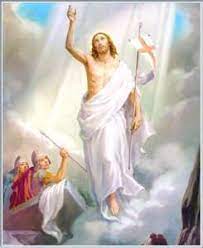 UNIVERSITAS KATOLIK WIDYA MANDALA SURABAYA KAMPUS KOTA MADIUN2021Doa Ratu SurgaSelamat Siang Bapak dan Ibu, mari kita berdoa Ratu SurgaDalam Nama Bapa dan Putra dan Roh Kudus. Amin.Ratu Surga bersukacitalah, Alleluya
sebab Ia yang sudi kaukandung, Alleluya
telah bangkit seperti yang disabdakanNya, Alleluya,
Doakanlah kami pada Allah, Alleluya
Bersukacitalah dan bergembiralah, Perawan Maria, Alleluya,
sebab Tuhan sungguh telah bangkit, Alleluya
 
Marilah berdoa: Ya Allah, Engkau telah menggembirakan dunia dengan kebangkitan PutraMu, Tuhan kami Yesus Kristus. Kami mohon, perkenankanlah kami bersukacita dalam kehidupan kekal bersama bundaNya, Perawan Maria. Demi Kristus, pengantara kami.
Amin.Lagu Pembuka	:	ALLELUYA (MB.526)Ulangan: Allelyua, Alleluya, Kristus Jaya  AlleluyaBangkitlah Tuhan dari kubur, maut, dosa di lebur -- ulanganTuhan cahaya bagi kita; hidup kitapun cerah -- ulanganTanda Salib dan SalamPengantar  Doa PembukaBacaan Injil  :  Yoh. 21: 1 – 14Renungan Ketika murid yang dikasihi Yesus berujar, “Itu Tuhan,” Petrus langsung mengenakan pakaiannya dan terjun ke danau. Pakaian adalah symbol identitas. Setelah kematian Yesus, banyak murid mulai ‘melepas’ identitas dan kembali ke pola hidup sebelum bertemu dengan Yesus. Namun, mereka tetap bersama-sama. Dalam kebersamaan itu ada seorang murid tidak melepas “baju.”  Murid itulah yang justru mampu mengenali Yesus sebagai Tuhan sekalipun dari kejauhan.Di dalam hidup berkomunitas, kita akan bertemu dengan orang-oran yang akan menyerukan untuk kita: “Itu Tuhan.” Saat kita menyendiri, merasa mampu tetap beriman sekalipun tidak ke gereja, merasa diri tetap bisa beriman sekalipun tidak turu bersekutu dalam lingkungan, komunitas, atau paroki, saat seperti itulah kita akan amat rentan dengan penyesatan. Alih-alih mendengar sebutan ‘itu Tuhan’, kita malah mendengar ‘itu hantu.’ Karena itu, marilah kita mewarnai hidup beriman kita dengan kesetiaan untuk tetap menjalin persekutuan kasih dengan sesame. Jangan menjauh, melainkan bergabunglah!Doa Umat  Pendarasan Madah “TUHAN ALLAH KAMI”Allah Tuhan kami, *
     Engkau kami puji dan kami muliakan
Bapa yang kekal abadi, *
     seluruh bumi bersembah sujud pada-Mu.
Bagi-Mu semua malaikat bermadah, *
     seluruh isi surga bernyanyi.
Bagi-Mu kerubin dan serafim *
     tak kunjung putus melambungkan pujian:
Kudus, kudus, kuduslah Tuhan *
     Allah segala kuasa.
Surga dan bumi *
     penuh kemuliaan-Mu.
Kepada-Mu paduan para asul bersyukur, *
     rombongan para nabi berbakti.
Kepada-Mu barisan para martir berkorban
     dengan mempertaruhkan nyawa.
Kepada-Mu Gereja kudus beriman, *
     tersebar di seluruh dunia.
Ya Bapa yang mahakudus.
     pencipta semesta alam.
Putra sejati yang terpuji, *
     Putra Bapa yang tunggal.
Roh Kudus, cahaya mulia, *
     penghibur umat beriman.
Engkaulah raja agung, ya Kristus, *
     Engkaulah Putra Allah yang hidup.
Engkau sudi dikandung Santa Perawan, *
     menjadi manusia demi keselamatan kami.
Engkau mematahkan belenggu maut, *
     membuka pintu kerajaan surga bagi kami.
Engkau bertakhta mulia di sisi Bapa, *
     mengadili umat manusia.
Kami mohon lindungilah hamba-hamba-Mu
     yang Kautebus dengan darah-Mu sendiri.
Sambutlah kami bersama para kudus *
     dalam kemuliaan abadi.

Selamatkanlah umat-Mu, ya Tuhan, *
     dan berkatilah milik pusaka-Mu.
Bimbinglah kami semua *
     dan muliakanlah untuk selamanya.
Setiap hari kami meluhurkan Dikau, *
     kami memuji nama-Mu sepanjang masa.
Ya Tuhan, sudilah menjaga kami, *
     agar senantiasa luput dari dosa.
Kasihanilah kami, ya Tuhan, *
     kasihanilah kami.
Kepada-Mu kami percaya, ya Tuhan, *
     kami takkan kecewa selama-lamanya.Bapa KamiDoa PenutupBerkatLagu PenutupKristus bangkit, Kristus mulia, mari kita wartakan. Yang jahat dikalahkanNya, mari kita wartakan.Maut dihancurkanNya, Kristus pemenang jaya

Dalam duka ada suka, mari kita wartakan. Dalam maut ada hidup, mari kita wartakan. Salib sumber bahagia, Kristus pemenang jayaP:Dalam nama Bapa dan Putera dan Roh Kudus.U:Amin.P:Kasih karunia, rahmat, dan damai sejahtera dari Allah dan dari Putera-Nya Yesus Kristus beserta kita.U:Sekarang dan selama-lamanya.P::Saudara dan saudari  yang terkasih dalam Kristus. Kita bersyukur kepada Tuhan yang memanggil kita dan memperkenankan kita hidup dalam persekutuan dengan Putera-Nya Yesus Kristus. Allah sungguh mencintai kita manusia, orang-orang berdosa. Cinta Allah sungguh besar bagi kita. Allah berkehendak baik menyelamatkan kita melalui Putera-Nya Yesus Kristus yang lahir ke dunia, mengalami kehidupan seperti manusia, namun tidak berdosa. Ia menderita sengsara, wafat, dan bangkit untuk menyelamatkan kita manusia. Kristus selalu hadir di antara kita melalui Gereja-Nya. Kita, sebagai umat Allah yang percaya kepada Yesus kristus adalah Gereja-Nya. Marilah kita sebagai umat Allah yang hidup dan berkarya di Universitas Katolik Widya Mandala Surabaya Kampus Kota Madiun memohon semangat kesatuan dalam komunitas pelayanan kita. Tuhan Yesus yang bangkit memberi kita kekuatan dan harapan dalam iman kepada-Nya. Marilah kita membuka hati di hadapan Tuhan dan  menyadari segala dosa kita secara khusus dalam pengabdian di lembaga ini ………………..  ( hening sejenak ).Saudara dan saudari  yang terkasih dalam Kristus. Kita bersyukur kepada Tuhan yang memanggil kita dan memperkenankan kita hidup dalam persekutuan dengan Putera-Nya Yesus Kristus. Allah sungguh mencintai kita manusia, orang-orang berdosa. Cinta Allah sungguh besar bagi kita. Allah berkehendak baik menyelamatkan kita melalui Putera-Nya Yesus Kristus yang lahir ke dunia, mengalami kehidupan seperti manusia, namun tidak berdosa. Ia menderita sengsara, wafat, dan bangkit untuk menyelamatkan kita manusia. Kristus selalu hadir di antara kita melalui Gereja-Nya. Kita, sebagai umat Allah yang percaya kepada Yesus kristus adalah Gereja-Nya. Marilah kita sebagai umat Allah yang hidup dan berkarya di Universitas Katolik Widya Mandala Surabaya Kampus Kota Madiun memohon semangat kesatuan dalam komunitas pelayanan kita. Tuhan Yesus yang bangkit memberi kita kekuatan dan harapan dalam iman kepada-Nya. Marilah kita membuka hati di hadapan Tuhan dan  menyadari segala dosa kita secara khusus dalam pengabdian di lembaga ini ………………..  ( hening sejenak ).PP::Marilah kita nyatakan tobat kita dengan berseru ….(MB. 188)Marilah kita nyatakan tobat kita dengan berseru ….(MB. 188)P:Marilah kita berdoa ( hening sejenak )Allah Bapa yang Mahakuasa dan kekal.  Terima kasih untuk semua anugerah-Mu dalam kehidupan kami. Terima kasih untuk kasih-Mu yang tanpa batas bagi kami semua baik di tempat kerja, keluarga, maupun dalam mendidik orang-orang muda yang dipercayakan kepada kami.  Melalui kebangkitan Yesus Putera-Mu Engkau telah menyelamatkan kami dan mendamaikan kami   Semoga  nama-Mu semakin diagungkan dan dimuliakan  melalui kesaksian hidup dan pelayanan kami. Ya Tuhan, dengan rendah hati kami kembali memohon kepada-Mu, kuatkanlah kami dalam tugas pelayanan kami di lembaga ini sehingga kami mampu berjuang untuk mengembangkan kampus ini sesuai dengan kehendak-Mu demi keselamatan umat manuisa. Engkau selalu kami puji dalam nama Tuhan kami Yesus Kristus yang meraja, kini, dan sepanjang segala abad.U:AminP:Semoga Tuhan beserta kitaU:Sekarang dan selama-lamanyaP:Inilah Injil Tuhan Kita Yesus Kristus menurut YohanesU:Dimuliakanlah TuhanP:1 Kemudian Yesus menampakkan diri lagi  kepada murid-murid-Nya  di pantai danau Tiberias dan Ia menampakkan diri sebagai berikut.  2 Di pantai itu berkumpul Simon Petrus, Tomas  yang disebut Didimus, Natanael   dari Kana yang di Galilea,   anak-anak Zebedeus dan dua orang murid-Nya yang lain. 3 Kata Simon Petrus kepada mereka: "Aku pergi menangkap ikan ." Kata mereka kepadanya: "Kami pergi juga dengan engkau." Mereka berangkat lalu naik ke perahu, tetapi malam itu mereka tidak menangkap apa-apa. 4 Ketika hari mulai siang, Yesus berdiri di pantai; akan tetapi murid-murid itu tidak tahu, bahwa itu adalah Yesus. 5 Kata Yesus kepada mereka: "Hai anak-anak, adakah kamu mempunyai lauk-pauk?" Jawab mereka: "Tidak ada." 6 Maka kata Yesus kepada mereka: "Tebarkanlah jalamu di sebelah kanan perahu  , maka akan kamu peroleh." Lalu mereka menebarkannya dan mereka tidak dapat menariknya lagi karena banyaknya ikan. 7 Maka murid yang dikasihi   Yesus itu berkata kepada Petrus: "Itu Tuhan." Ketika Petrus mendengar, bahwa itu adalah Tuhan, maka ia mengenakan pakaiannya, sebab ia tidak berpakaian, lalu terjun ke dalam danau. 8 Murid-murid yang lain datang dengan perahu karena mereka tidak jauh dari darat, hanya kira-kira dua ratus hasta saja dan mereka menghela jala yang penuh ikan itu. 9 Ketika mereka tiba di darat, mereka melihat api arang dan di atasnya ikan   dan roti. 10 Kata Yesus kepada mereka: "Bawalah beberapa ikan, yang baru kamu tangkap itu." 11 Simon Petrus naik ke perahu lalu menghela jala itu ke darat, penuh ikan-ikan besar: seratus lima puluh tiga ekor banyaknya, dan sungguhpun sebanyak itu, jala itu tidak koyak. 12 Kata Yesus kepada mereka: "Marilah dan sarapanlah." Tidak ada di antara murid-murid itu yang berani bertanya kepada-Nya: "Siapakah Engkau?" Sebab mereka tahu, bahwa Ia adalah Tuhan. 13 Yesus maju ke depan, mengambil roti dan memberikannya kepada mereka, demikian juga ikan itu. 14 Itulah ketiga kalinya Yesus menampakkan diri kepada murid-murid-Nya  sesudah Ia bangkit dari antara orang mati.Demikianlah Injil Tuhan.U:Terpujilah KristusP:Allah Bapa, sumber cinta kasih. Kami bersyukur atas cinta kasih-Mu yang tak terhingga bagi manusia yang berdosa ini. Engkau menarik kami kembali kepada-Mu melalui penebusan putera-Mu Yesus Kristus yang sengsara, wafat, dan bangkit. Maka, kami berseru kepada-Mu:  Tambahkanlah iman kami ya Tuhan.U:Tambahkanlah iman kami ya Tuhan.Ptg:Bagi Bapa Suci dan Para Uskup, semoga Allah selalu menunjukan kepada para gembala Gereja, jalan mana yang harus ditempuh dalam keadaan masa yang sulit, yaitu jalan pengampunan dan kasih. Kami mohon….U:Tambahkanlah iman kami ya Tuhan.Ptg:Bagi  Bagi Gereja yang kita cintai, ya Bapa bantulah gereja-Mu agar tidak terperangkap dalam kekuasaan yang tidak memperhatikan keadilan, melainkan semakin lama menjadi rendah hati dan rela untuk melayani sesama. Kami mohon …..U:Tambahkanlah iman kami ya Tuhan.Ptg:Ya Bapa, begitu banyak masalah di negeri kami yang harus kami selesaikan bersama para pemimpin kami. Bantulah agar para pemimpin kami dapat bekerja sama mengembangkan masyarakat yang adil dan beradab. Kami mohon…….U:Tambahkanlah iman kami ya Tuhan.Ptg:Bagi saudara saudari kami yang sedang mengalami kesusahan dan kesulitan akibat bencana alam banjir, tanah longsor, gembap bumi, gunung api dan juga akibat pandemi covid 19, ya Bapa bantulah mereka semua agar tetap teguh dan memperoleh penghiburan serta kekuatan dalam menghadapi kesulitan dan bencana yang dialami dan gerakanlah hati kami untuk menjadi peduli terhadap sesame kami yang menderita. Kami mohon……..U:Tambahkanlah iman kami ya Tuhan.Ptg:Ya Bapa melalui kebangkitan Putra-Mu Engkau telah membahagiakan kami, kendati masih banyak hal yang harus kami benahi dalam kehidupan kami. Semoga kami semakin menyadari dan mampu menciptakan suasana yang memudahkan kami mengenali kehadiran-Mu ditengah-tengah kami. Kami mohon……U:Tambahkanlah iman kami ya Tuhan.P:Ya Bapa, Engkau selalu memberikan apa pun yang kami mohon kepada-Mu dengan penuh iman. Inilah doa dan harapan  yang kami panjatkan kepada-Mu dengan perantaraan Kristus, Tuhan kami. U:AminP:Marilah kita satukan semua permohonan dalam doa yang diajarkan oleh Kristus.U:Bapa Kami .....P:Kemuliaan kepada Bapa dan Putera dan Roh KudusU:Seperti pada permulaan sekarang, selalu dan sepanjang segala abadP:Terpujlah Nama Yesus Maria dan Santo YusufU:Sekarang dan selama-lamanyaP:Marilah kita berdoa… (didoakan bersama)Allah Bapa Mahakasih, Engkau telah menyatukan kami dalam ibadat bersama ini. Semoga kami makin mampu membangun persaudaraan kasih dengan semua orang yang kami jumpai, Kami juga mohon berkat-Mu untuk segala usaha, keluarga, dan pekerjaan kami semoga semakin mampu menjadi pancaran kasih-Mu bagi sesama kami, sambil menantikan kedatangan kembali Putra-Mu. Sebab Dialah Tuhan, dan Pengantara kami.U:AminP:Kita hening sejenak untuk mohon berkat Tuhan. .......Semoga Tuhan beserta kitaU:Sekarang dan selama-lamanyaU:Semoga kita sekalian dan usaha-usaha kita dalam memperoleh mahasiswa baru tahun akademik 2021-2022 selalu di bimbing dan diberkati oleh Tuhan yang maha kuasa,Bapa, Putera dan Roh Kudus.U:AminP:Demikian doa kita sudah selesai.U:Syukur kepada Allah